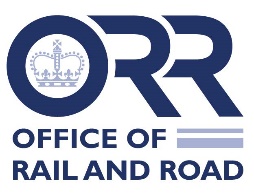 Broker confirmation of details of third party liability insurance maintained by:I confirm that the third party liability insurance policies listed below covering the above named operator:meet the terms set out in ORR’s General Approval for operators’ third party liability insurance arrangements, dated 23 February 2007 (as amended by any relevant variation); andcomprises a total level of indemnity of not less than £155 million [enter other amount only if appropriate] per incident in respect of liabilities which arise out of the rail operations of the above operator.Note: where part of any level of indemnity is provided by an industry facility, the broker should name that facility.I understand that this letter could be placed on the ORR websites or otherwise made publicly available.Name of operator:Company number: InsurerPolicy numberAmount insuredStart dateExpiry dateTotalGeographical coverageSigned:Name:Position of signatory:
(Director or authorised person)Date: